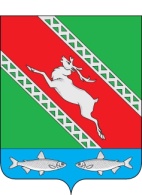 РОССИЙСКАЯ ФЕДЕРАЦИЯИРКУТСКАЯ ОБЛАСТЬАдминистрациямуниципального образования «Катангский район»ПОСТАНОВЛЕНИЕот 30 ноября 2022 года                    село Ербогачен                                       № 290-пО введении режима «Повышенная готовность» на территории Ербогаченского муниципального образования в границах населенного пункта ЕрбогаченВ целях предупреждения чрезвычайной ситуации из-за отсутствия дизельного топлива на дизельной электростанции села Ербогачен, в соответствии с Федеральным законом от 21 декабря 1994 года № 68-ФЗ «О защите населения и территорий от чрезвычайных ситуаций природного и техногенного характера», постановлением Правительства Российской Федерации от 30 декабря 2003 года № 794 «О единой государственной системе предупреждения и ликвидации чрезвычайных ситуаций», руководствуясь статьей 48 Устава муниципального образования «Катангский район», протоколом заседания комиссии по предупреждению и ликвидации чрезвычайных ситуаций и обеспечению пожарной безопасности муниципального образования «Катангский район» от 30 ноября 2022 года № 38, администрация муниципального образования «Катангский район»ПОСТАНОВЛЯЕТ:1. Ввести режим «Повышенная готовность» на территории Ербогаченского муниципального образования в границах населенного пункта Ербогачен с 13 часов 00 минут 30 ноября 2022 года и до особого распоряжения.2. Администрации муниципального образования «Катангский район» взять под контроль прочистку зимника.3. Администрации Ербогаченского муниципального образования взять под контроль завоз топлива.4. Рекомендовать МУП «Катангская ТЭК»:- разработать график завоза дизельного топлива и предоставить в МКУ «ЕДДС МО «Катангский район».5. Рекомендовать ИП «Пелих»:- Доводить информацию по чистке зимника в МКУ «ЕДДС МО «Катангский район» в ежедневном режиме. 6. Данное постановление опубликовать в муниципальном вестнике муниципального образования «Катангский район» и на официальном сайте муниципального образования «Катангский район».7. Контроль исполнения настоящего постановления оставляю за собой.Исполняющая обязанности главы администрации муниципального образования «Катангский район»                                                                         Е.В. Васильева